Třídní vzdělávací program: 15. 2. – 19. 2. 2021	Integrovaný blok: „Díváme se kolem sebe“Podtéma: „Svět kolem nás – jiné země a národnosti“  Anotace: Poznávání odlišných kontinentů, národností, kultur, tradic a zvyků prostřednictvím různých aktivit.Dílčí vzdělávací cíle:Rozvoj psychické a fyzické zdatnostiPosilování přirozených poznávacích citů (radost z objevování, práce s mapou a obrazovým materiálem)Rozvoj komunikativních dovedností verbálních a neverbálníchRozvoj schopnosti žít ve společenství ostatních lidí (spolupracovat a spolupodílet se, vnímat a přijímat hodnosty v tomto společenství uznávané)seznamování s místem a prostředím, ve kterém dítě žije, vytváření pozitivního vztahu k němu Námětové hry: využití lega, molitanových kostek (stavby iglú), afrických chýší apod.Smyslové hry: „Poslech zvuků džungle a exotických zvířat“- sluchové rozlišováníDidaktické hry: předmatematické představy: piktogramy zvířat a práce s nimi (metoda Hejného) – kooperace ve dvojicích Básnička: „Indiánské holky“, „“Šamanovo zaříkání“Písnička: „Pět minut v Africe“Vzdělávací nabídka:Dítě a jeho těloČinnosti: cvičení s overbally, překážková dráha „Cesta džunglí“ (lano, lavička, žíněnka…), „Africká rozcvička“ – napodobování pohybů zvířat, výprava na expedici – cvičení ve dvojicích, poslech africké hudby – pohybová improvizaceDítě a jeho psychika:Činnosti: práce s obrazovými atlasy a fotografiemi přírody, smyslová hra na rozvoj čichu (exotické koření z různých koutů světa), seznámení s básničkou „Šamanovo zaříkání“, výroba „Afrických masek“Dítě a ten druhýČinnosti: motivační rozhovory: „Co je kulaté?“, „Místo si vymění (barva očí, vlasů….“), prostorové stavby „Iglú“ a „Africké chýše“ – využití molitanových a dřevěných kostek, bludiště – spolupráce ve dvojicích, výzdoba třídy na karnevalDítě a společnostČinnosti: poslech pohádek z různých koutů světa, čteme a píšeme jako indiáni (obrázkové písmo, zkoušíme hádat, co znamená, „čteme“), dramatizace pohádky „Myš a lev“ – zapojení celé třídy do dramatizace, výzdoba třídy na karnevalDítě a světČinnosti: práce s mapou a atlasem, obrazovým materiálem, poznávání různých kultur a národností, zvyky a obyčeje, využití tabletu, počítačePráce s OPŠDStimulační program Maxík – lekce č. 7, křížové pohybyRozvoj jazykových schopností dle Elkonina: hlásková schémata (dlouhé a krátké slabiky), „Domeček pro zvířátka“ dle počtu hlásekPosilování zrakového vnímáníČasová a dějová posloupnostProcvičování fonematického sluchuŠamanovo zaříkávání-časopis PastelkaSvolávám všechny mocné síly,
svolávám všechny vodní víry.
Vykouzlím rukou tmavé nebe,
vykouzlím hvězdu, která zebe.
Zažehnu oheň, který pálí,
zažehnu slunce v modré dáli.Indiánské holky-Zdeňka BenešováMy jsme holky indiánské,
a chceme být pořád krásné.
Hezké šperky nosíme,
indiánům se líbíme.Indiánské říkadlo - (autor neznámý)Já mám šípy, já mám luk jako každý správný kluk.
O prázdninách lovím v lese,
schovejte se, schovejte se za křovím,
než vás všechny ulovím.Náměty na cvičení  poslech africké hudby výroba chřestidel a bubínků (z krabiček od sýrů, kelímků od jogurtů, PET lahví...)hra na rytmické nástroje, na ozvěnu, hudební štafeta (postupné opakování určitého zvuku)pohybová improvizace  cvičíme jako africká zvířátka lev - lezení ve vzporu klečmolev se protahuje - ve vzporu klečmo střídavě natahovat paži a nohuzvířátka se lekla - leh na zádech - kolébka - posílení břišních svalůhad vykukuje - leh na břiše, zvedání trupu a hlavy, posílení zádových svalůslon dupe - sed, nohy pokrčené, střídavě zvedat nohysloní uši - sed, ruce v týl, lokty dopředu a zpět, posílení mezilopatkových svalůzvířátka usnou - relaxacehra „Noc se blíží, džunglí se plíží..."lev zařval - kdo je lev? - rozeznávání bez zrakové kontroly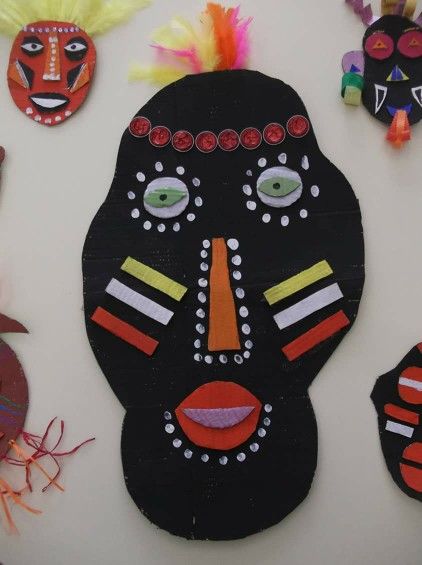 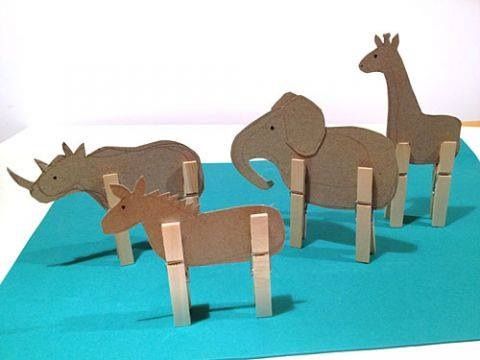 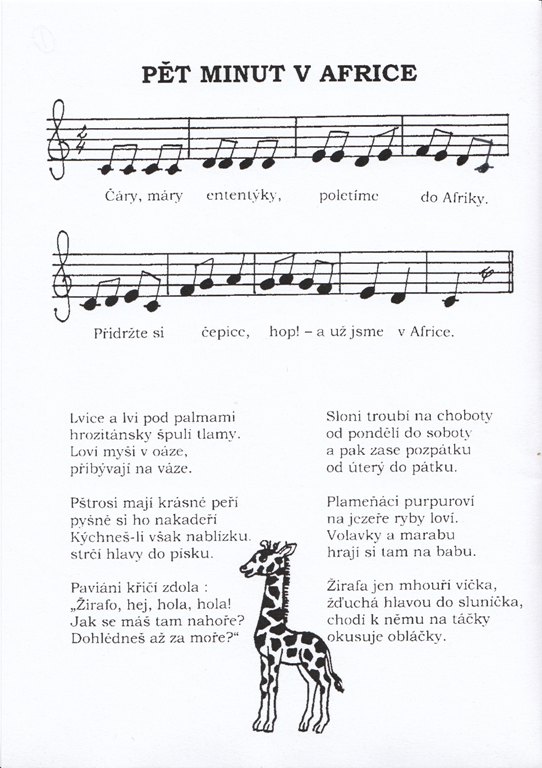 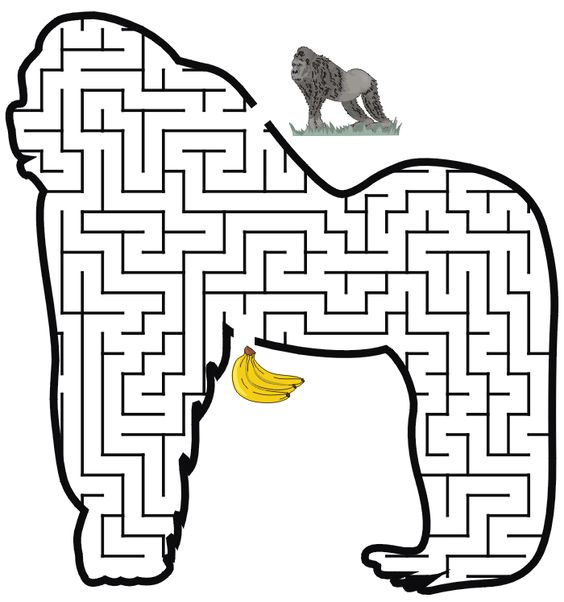 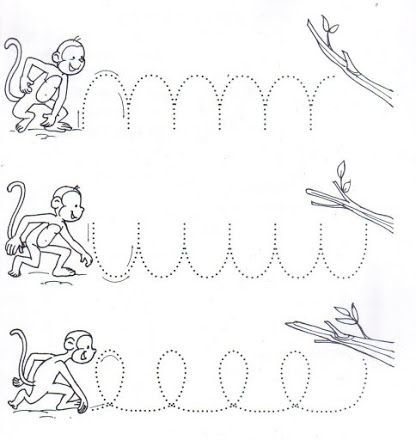 